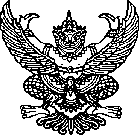 ประกาศสภาองค์การบริหารส่วนตำบลหัวทะเลเรื่อง เรียกประชุมสภาองค์การบริหารส่วนตำบลหัวทะเล สมัยสามัญ สมัยที่ ๔ ประจำปี ๒๕๖๕***************************		ตามที่ได้กำหนดสมัยประชุมสภาฯ ประจำปี พ.ศ. ๒๕๖๕  ไว้ในคราวประชุมสภาองค์การบริหารส่วนตำบลหัวทะเลครั้งแรก เมื่อวันที่ ๖ มกราคม ๒๕๖๕ โดยได้กำหนดการประชุมสมัยสามัญ สมัยที่ ๔ ประจำปี ๒๕๖๕ มีกำหนด ๑๕ วัน ตั้งแต่วันที่ ๑-๑๕ สิงหาคม ๒๕๖๕อาศัยอำนาจตามความในมาตรา ๕๔ แห่งพระราชบัญญัติสภาตำบลและองค์การบริหารส่วนตำบล พ.ศ. ๒๕๓๗ และแก้ไขเพิ่มเติมถึงฉบับปัจจุบัน ระเบียบกระทรวงมหาดไทยว่าด้วยข้อบังคับการประชุมสภาท้องถิ่น  พ.ศ. ๒๕๔๗ แก้ไขเพิ่มเติมถึง (ฉบับที่ ๒) พ.ศ.๒๕๕๔ ข้อ ๒๒ จึงเรียกประชุมสภาองค์การบริหารส่วนตำบลหัวทะเล สมัยสามัญ สมัยที่ ๔ ประจำปี พ.ศ. ๒๕๖๕ ระหว่างวันที่ ๑ – ๑๕ สิงหาคม ๒๕๖๕ ณ ห้องประชุมสภาองค์การบริหารส่วนตำบลหัวทะเล ชั้น ๒ หมู่ที่ ๑๐ ตำบลหัวทะเลจึงประกาศให้ทราบโดยทั่วกัน			ประกาศ  ณ  วันที่ ๔ สิงหาคม ๒๕๖๕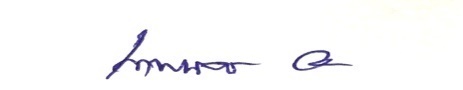 						 (นายเทพนคร ผ่องแผ้ว)				       ประธานสภาองค์การบริหารส่วนตำบลหัวทะเล